Name:Dr. Attis9th LiteratureDate:Argument Guided NotesStandard: 9-10.WS.1. Write arguments to support claims in an analysis of substantive topics or texts, using valid reasoning and relevant and sufficient evidenceAn argument is a _________________, _________________ way of demonstrating that the writer’s position, belief, or conclusion is __________________. In short, arguments seek to make people ___________________ that something is true or to persuade people to __________________ their beliefs or behavior.An argument expresses a point of viewThis point of view is called your BELIEF.Your BELIEF is your CLAIM in an argumentA claim is your basic ___________ about a particular ______________, _______________, __________________, or _________________. Some women in the workplace are underpaid. Smokeless tobacco could be more harmful than cigarettes. Standardized tests could devalue the purpose of instruction. Most of the present generation lacks the discipline to live a technology-free life.Two ways that you can support a claim is by using ___________ and _______________A counter claim or counter argument is a solid and ________________ argument that opposes or _______________ with your claim.Two parts of a counter claim: concession and rebuttalA counter claim is important because it makes the argument _____________. It gives you the chance to ________________ to your reader’s __________________ before they have finished reading. It also shows that you are a reasonable person who has considered _______________ sides of the debate.Signal words in a counterclaim: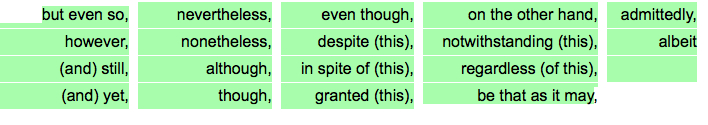 A concession is ______________________ of the opposing viewpoint/other side of the argument.A rebuttal is a _______________ or _______________ response to a counterclaim. The object of the rebuttal is to take into account the ideas presented in the counterclaim and explain why they _____________ persuasive enough, _____________ enough, or ___________________ enough to outweigh your own claim. When you refute a claim, you are arguing  ________________ a claim or proving it to be wrong.To qualify an argument means to  “_____________-agree” with another person’s argument or position but also disagree with part of it. Differences between argument and persuasionArgument response paragraph suggested outlineClaimDefense #1Explanation of defenseDefense #2Explanation of defenseCounter claimClosing sentenceCounterclaim response paragraph suggested outlineTopic Sentence (introduce counter claim)Give rebuttalGive evidence Explain how evidence weakens the opponents claimClosing sentence. An Argument EssayA Persuasive EssayMakes claims based on _______________ evidence May make claims based on  _________________Makes ___________________. The author takes __________________ views into account. May ______________ take opposing ideas into account Neutralizes, defuses, deactivates  or “____________” serious opposing ideas Convinces audience through the ________________ and ____________ of the claims and proofs offered Often __________________ texts or ideas to establish a position Persuades by appealing to the audience’s _______________ or by relying on the character or _______________ of the writer – less on the merits of her or his reasons and evidence. ________________-based ________________-basedthe writer leaves it to the audience to decide whether a course of action is desiredMoves people to action